Publicado en  el 26/08/2016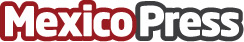 Se inicia con ganancias financieras en la Bolsa MexicanaLa Bolsa Mexicana de Valores (BMV) gana 0.04 por ciento, a la espera del discurso de la presidenta de la Reserva Federal de Estados Unidos en Jackson Hole, así como por el precio del crudo y la asimilación de indicadores económicosDatos de contacto:Nota de prensa publicada en: https://www.mexicopress.com.mx/se-inicia-con-ganancias-financieras-en-la Categorías: Nacional Finanzas http://www.mexicopress.com.mx